МАДОУ «Детский сал №3 «Семицветик» комбинированного вида»Конспект занятия по развитию речи  в старшей группе.Тема «Зимняя одежда»Составила воспитатель:Чуб Лариса НиколаевнаМинусинск 2017 гтема «Зимняя одежда»Задачи: Образовательные Уточнить представления детей о зимеЗакрепить умение детей различать одежду по сезонамформировать навыки образования прилагательныхактивизировать словарный запас детей по теме Развивающиеразвивать умение правильно использовать глаголы действия.закреплять умение составлять сложносочиненные и предложения с союзом «а»закреплять навыки правильного произношения звука [ш]развивать слуховое, зрительное внимание, ВоспитывающиеВоспитывать умение детей слушать ответы детей, не перебиватьВоспитывать бережное отношение к одеждеХод занятияРебята посмотрите какую красивую картинку мне подарили!(Дети говорят, что картинка неправильно нарисована) Художник что -то перепутал?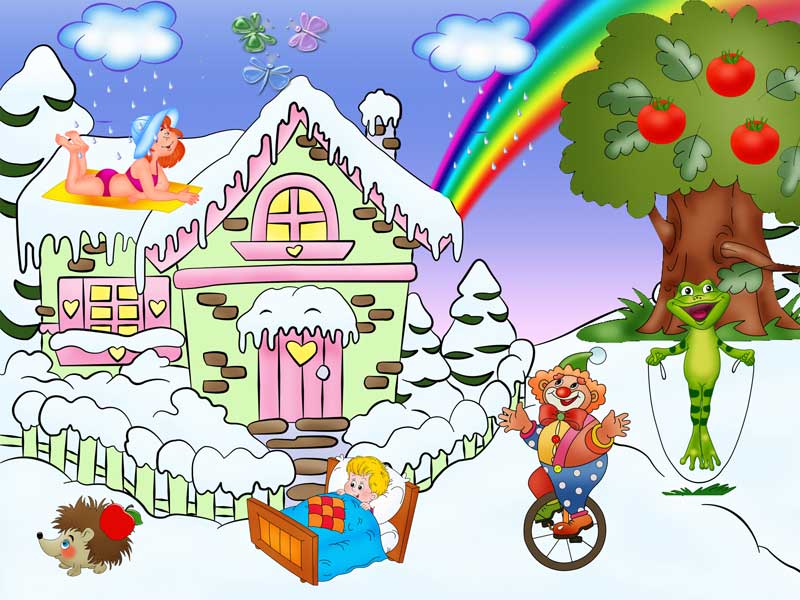 Какие вы внимательные! Много всего напутал художник. Какое же время года он хотел изобразить?Мне очень жалко людей, изображенных на этой картинке. Как вы думаете почему?Давайте выберем для мальчика зимнюю одежу в магазине. Какое имя дадим мальчику?Теперь мальчик Миша может одеваться на прогулку, что он оденет с начала, а что потом? На наборное полотно выставляются предметные картинки зимней одежды и обуви (шуба, шапка, варежки, шарф, свитер, рейтузы, носки, валенки)Сначала мы наденем рейтузы, а потом….Сначала мы свитер, а потом….Сначала мы наденем шубу, а потом…Сначала мы наденем шарф, а потом....Вот Миша и оделся. А вы хотите погулять, тогда надо быстро одеваться.(имитация)Физминутка «Зимние забавы"(Импровизация движений)Мы зимой в снежки играем, мы играем, мы играем.По сугробам мы шагаем, мы шагаем, мы шагаем.И на лыжах мы бежим, мы бежим, мы бежим.На коньках по льду летим, мы летим, мы летим.И снеговика мы лепим, лепим, лепим Гостью-зиму любят дети!Игра «Кто больше назовет признаков к словам?»шуба у Миши (какая?)- теплая, пушистая, мягкая, тяжелая…Мишины рукавицы (какие?) - мягкие, пушистые, узорные, шерстяные …Мишин шарф (Какой) – теплый, длинный, разноцветный, мягкий….Хорошо с Мишей погуляли на улице, вот зашли мы в детский сад что сейчас будем делать? Конечно раздеваться. Куда будем складывать свои вещи? Почему нельзя вещи бросать на пол? Д\И «Узнай на ощупь»Потрогайте предметы одежды и запомните из какого материала они изготовлены. Воспитатель предлагает ребенку определить с закрытыми глазами какой ему подали предмет одежды.В конце игры вывод- если предмет сделан из меха, то он меховой, з шерсти – шерстяной, из пуха- пуховый, из кожи- кожаный.Назови части одежды (рассмотреть зимнее пальто)Ребята какой одинаковый звук встречается в словах- шуба, шапка, шерсть?Как надо расположить во рту язык, как сделать губы, чтобы правильно произнести звук [ш]?Давайте споем маленькую песенку про мишутку и выполним движения по тексту, сначала медленно, потом ускоряя темп.Шапка да шубка вот и весь мишутка Лапками машет весело пляшет.Итог Ребята , что мы сегодня делали интересного?, Кому мы сегодня помогали одеваться? Что одевают сначала, а что потом? Что нового узнали про одежду? Отлично, ребята, вы все запомнили.  Мы немного поиграем в группе и можем идти на настоящую прогулку.